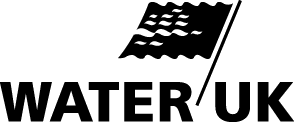 APPENDIX AWATER INDUSTRY SPECIFICATIONS AND INFORMATION AND GUIDANCE NOTES APPLICATION FOR DEVELOPMENT OR AMENDMENT OF 4-SERIES (MATERIALS) WIS OR IGNRepeat for any other significant risks the document addresses.Any perceived cost saving of using the document:......................................................................................................................................................................................................................................................................................................................The perceived market for the product/service in the document:......................................................................................................................................................................................................................................................................................................................How the document fits in with any European standard (if there is a European Standard covering the same area, a WIS/IGN is not appropriate):......................................................................................................................................................................................................................................................................................................................Alignment with the provisions of European Standards (we are obliged to use such provisions):.....................................................................................................................................................................................................................................................................................................................Assessment of the risk to the industry that the document will address:Type of Risk: ........................................................................................................................................Assessment of the risk to the industry that the document will address:Type of Risk: ........................................................................................................................................Assessment of the risk to the industry that the document will address:Type of Risk: ........................................................................................................................................Assessment of the risk to the industry that the document will address:Type of Risk: ........................................................................................................................................Assessment of the risk to the industry that the document will address:Type of Risk: ........................................................................................................................................Assessment of the risk to the industry that the document will address:Type of Risk: ........................................................................................................................................Risk MatrixRisk MatrixRisk MatrixRisk MatrixRisk MatrixThe Risk Matrix should indicate the level of any significant risk to Water UK members of developing/amending or not developing/amending the WIS or IGN. An assessment of high (H), medium (M) or low (L) probability and impact should be based on a demonstrable process. The assessment should be indicated with an X in the appropriate box of the matrix and a description of the likely impact and the likely probability to justify the position entered below.ProbabilityHThe Risk Matrix should indicate the level of any significant risk to Water UK members of developing/amending or not developing/amending the WIS or IGN. An assessment of high (H), medium (M) or low (L) probability and impact should be based on a demonstrable process. The assessment should be indicated with an X in the appropriate box of the matrix and a description of the likely impact and the likely probability to justify the position entered below.ProbabilityMThe Risk Matrix should indicate the level of any significant risk to Water UK members of developing/amending or not developing/amending the WIS or IGN. An assessment of high (H), medium (M) or low (L) probability and impact should be based on a demonstrable process. The assessment should be indicated with an X in the appropriate box of the matrix and a description of the likely impact and the likely probability to justify the position entered below.ProbabilityLThe Risk Matrix should indicate the level of any significant risk to Water UK members of developing/amending or not developing/amending the WIS or IGN. An assessment of high (H), medium (M) or low (L) probability and impact should be based on a demonstrable process. The assessment should be indicated with an X in the appropriate box of the matrix and a description of the likely impact and the likely probability to justify the position entered below.ProbabilityLMHThe Risk Matrix should indicate the level of any significant risk to Water UK members of developing/amending or not developing/amending the WIS or IGN. An assessment of high (H), medium (M) or low (L) probability and impact should be based on a demonstrable process. The assessment should be indicated with an X in the appropriate box of the matrix and a description of the likely impact and the likely probability to justify the position entered below.ImpactImpactImpactImpactThe Risk Matrix should indicate the level of any significant risk to Water UK members of developing/amending or not developing/amending the WIS or IGN. An assessment of high (H), medium (M) or low (L) probability and impact should be based on a demonstrable process. The assessment should be indicated with an X in the appropriate box of the matrix and a description of the likely impact and the likely probability to justify the position entered below.